                 JEDILNIK ŠOLA      3. – 7. oktober  2022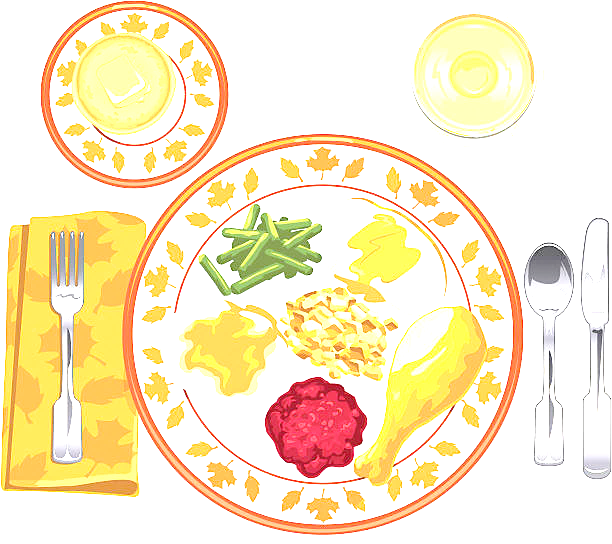 PONEDELJEK                                                         TOREKSREDA ČETRTEKPETEK                                                                                         DOBER TEK!           ALERGENIMalica:POLENTA, MLEKO, JABOLKAGLUTEN, MLEKOKosilo:GOVEJA JUHA Z ZAKUHO, MESO IZ JUHE, PRAŽEN KROMPIR, BABY KORENČEK NA MASLU, VODA ZELENA, GLUTEN, JAJCA, MLEKOMalica:KRUH VESELKO, MASLO, MARMELADA, KAKAVGLUTEN, MLEKOZdrava šola:GROZDJEKosilo:PIŠČANČJE REZINICE V OMAKI, AJDOVA KAŠA Z ZELENJAVO, FRUTABELA, SOKGLUTENMalica:BIO PICA ŠTRUČKA, BABY ČAJ, MANDARINEGLUTEN, MLEKOKosilo:BUČNA KREMNA JUHA, GRATINIRANE TESTENINE S SKUTO, SOKGLUTEN, JAJCA, MLEKOMalica:ZRNAT KRUH, PAŠTETA, ČEŠNJEV PARADIŽNIK, ŠIPKOV ČAJGLUTENZdrava šola:HRUŠKEKosilo:KOSTNA JUHA Z ZAKUHO, TELEČJA RIŽOTA, ZELENA SOLATA, SOKZELENA, GLUTEN, JAJCAMalica:PIRINA BOMBETA, SKUTA S PODLOŽENIM SADJEM, MEŠANO SADJEGLUTEN, MLEKOKosilo:KOSMIČEVA JUHA, ZELENJAVNI POLPETI, PIRE KROMPIR, MOTOVILEC, SOKGLUTEN, JAJCA, MLEKO